Государственное автономное учреждение дополнительного профессионального образования Ярославской области
«Институт развития образования» Кафедра инклюзивного образованияЛицензия рег. N 67/16 от 10.02.2016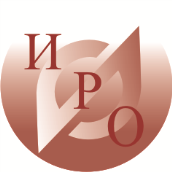 Адрес: 150014, Ярославль, ул. Богдановича, 16  
Телефон:  (4852) 21-06-83     Сайт: http://www.iro.yar.ru                                                                                         ГАУ ДПО ЯО «Институт развития образования» - предоставляет услуги в сфере дополнительного профессионального образования специалистов; - обеспечивает информационное и научно-методическое сопровождение системы образования Ярославской области.«Институт развития образования» оказывает платные образовательные услуги  –  обучение по программам профессиональной переподготовки, повышения квалификации, проведение семинаров, тренингов, консультирование.Программы профессиональной переподготовкиТьюторское сопровождение в образовательной и социальной сферах (250 час.)Физическая культура (от 350 час.)Логопедия (550 час.)Олигофренопедагогика (550 час.)Сурдопедагогика (350 час.)Тифлопедагогика  (350 час.)Социально-бытовая ориентация (250 час) Специальное (дефектологическое) образование по профилю: «Дефектология в инклюзивном образовании» (300 час.)Тренер по фитнесу (260 час.)Безопасность жизнедеятельности и начальная военная подготовка (521 час.)Менеджмент физической культуры  и спорта (510 час.)Адаптивная физическая  культура (для лиц с ОВЗ) (510 час.)Рекреация и спортивно-оздоровительный туризм (500 час.)Программы повышения квалификацииОбучение младших школьников с ОВЗ в общеобразовательном классе (72 час.)Обучение чтению и письму по Брайлю (72 час.)Изготовление умных игрушек для обучения слепых и слабовидящих детей (36 час.)Инновационные логопедические технологии в ДОУ (от 16 до 72 час, стажировка)Лечебная физическая культура (72 час.)Спортивно-оздоровительный массаж (72 час)Основы рукопашного боя при формировании навыков безопасности жизнедеятельности» (72 час.)Основы спортивного питания (72 час.)Программа документационного сопровождения организации питания в детских садах "Vision Soft" (24 час.)Бисероплетение (24 час)Лозоплетение (24 час.)